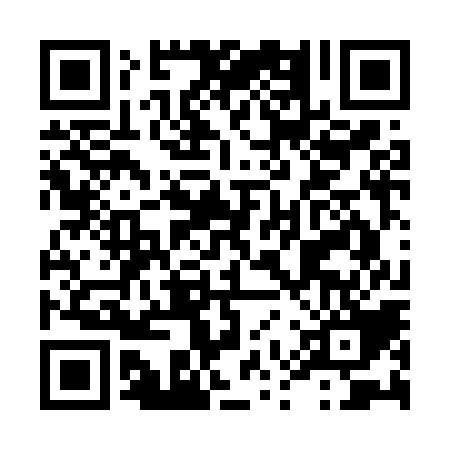 Ramadan times for County Line, Alabama, USAMon 11 Mar 2024 - Wed 10 Apr 2024High Latitude Method: Angle Based RulePrayer Calculation Method: Islamic Society of North AmericaAsar Calculation Method: ShafiPrayer times provided by https://www.salahtimes.comDateDayFajrSuhurSunriseDhuhrAsrIftarMaghribIsha11Mon5:545:547:0212:574:196:526:528:0012Tue5:525:527:0112:564:196:536:538:0113Wed5:515:516:5912:564:206:546:548:0214Thu5:505:506:5812:564:206:546:548:0315Fri5:485:486:5712:564:206:556:558:0416Sat5:475:476:5512:554:216:566:568:0417Sun5:455:456:5412:554:216:576:578:0518Mon5:445:446:5312:554:216:576:578:0619Tue5:435:436:5112:544:216:586:588:0720Wed5:415:416:5012:544:226:596:598:0821Thu5:405:406:4812:544:227:007:008:0822Fri5:385:386:4712:544:227:007:008:0923Sat5:375:376:4612:534:227:017:018:1024Sun5:365:366:4412:534:237:027:028:1125Mon5:345:346:4312:534:237:037:038:1226Tue5:335:336:4212:524:237:047:048:1327Wed5:315:316:4012:524:237:047:048:1328Thu5:305:306:3912:524:237:057:058:1429Fri5:285:286:3812:514:247:067:068:1530Sat5:275:276:3612:514:247:077:078:1631Sun5:255:256:3512:514:247:077:078:171Mon5:245:246:3412:514:247:087:088:182Tue5:225:226:3212:504:247:097:098:193Wed5:215:216:3112:504:247:107:108:194Thu5:205:206:3012:504:247:107:108:205Fri5:185:186:2812:494:257:117:118:216Sat5:175:176:2712:494:257:127:128:227Sun5:155:156:2612:494:257:137:138:238Mon5:145:146:2412:494:257:137:138:249Tue5:125:126:2312:484:257:147:148:2510Wed5:115:116:2212:484:257:157:158:26